Rozlosování finálového fotbalového turnajeOndrášovka Cupu poháru mládeže FAČR 2019-20 v kategorii U9Skupina A	Skupina BA1   FK Mladá Boleslav	B1  FC Zbrojovka Brno, z.s.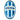 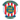 A2   1. SK Prostějov z.s.	B2  Akademie FC Baník Ostrava z.s.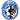 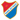 	A3    Mostecký FK o.p.s.	B3FK Meteor Praha VIII, z.s.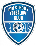 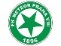 A4   1. FC Poruba, z.s.	B4  FK mládeže Vysočina Jihlava, z.s.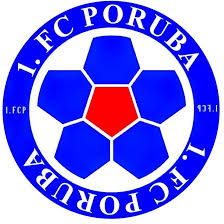 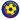 A5    TJ Viktoria Vestec, z.s.	B5  FK Ústí nad Labem - mládež, z.s.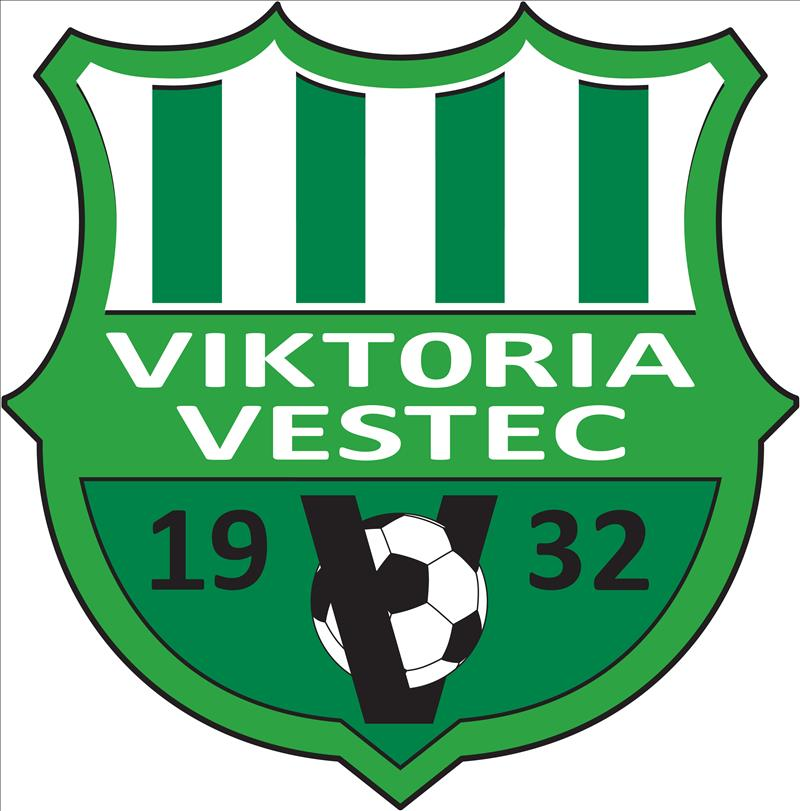 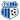 A6    CU Bohemians Praha, z.s.	B6  TJ Praga Vysočany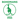 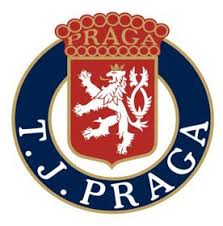 Skupina C	Skupina DC1  RMSK „Cidlina“ Nový Bydžov, z.s.  	D1    AC Sparta Praha fotbal, z.s. 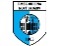 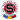 C2    SK Hanácká Slavia Kroměříž, z.s. 	D2    FC Slovácko z.s.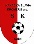 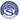 	C3   FK Jablonec, z.s.	D3    FK Pardubice, z.s.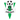 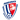 C4     FK Junior Strakonice z.s.					   	   D4    TJ Svitavy, z.s. 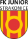 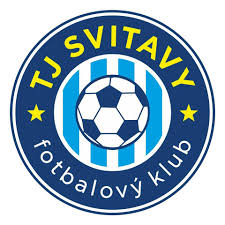 C5   SK Benešov z.s.							   D5    FC Hradec Králové - mládež, z.s.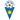 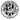 C6   FC Velké Meziříčí, z.s.							   D6     FK Spartak Choceň					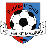 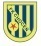 1. den - sobota 2020			9:10 - 9:20 hod. - Turnajová porada trenérů a rozhodčích před vlastním turnajem Ondrášovka Cupu 2020				hřiště 1				hřiště 2				hřiště 3				hřiště 4 I. kolo	09:30	FK Ml. Boleslav - Bohemians Praha	1. SK Prostějov - TJ Viktoria Vestec	Mostecký FK - 1. FC Poruba	FC Zbroj. Brno - TJ Praga Vysočany	09:55	FC Baník Ostrava - FK Ústí n. Labem	FK Meteor Praha VIII - FKM Vys. Jihlava	RMSK Cidlina - FC Velké Meziříčí	SK H. Slavia Kroměříž - SK Benešov	10:20	FK Pardubice - TJ Svitavy	AC Sparta Praha - FK Spartak Choceň	FC Slovácko - FC Hradce Králové	FK Jablonec - FK Junior StrakoniceII. kolo	10:45	TJ Praga Vysočany - FKM V. Jihlava	TJ Viktoria Vestec - Mostecký FK	FK Mladá Boleslav - 1. SK Prostějov	CU Bohemians Praha - 1. FC Poruba	11:10	FK Ústí n. Labem - FK Meteor Pr. VIII	FC Zbrojovka Brno - FC Baník Ostrava	FC Velké Meziříčí - FK Junior Strakonice	SK Benešov - FK Jablonec	11:35	RMSK Cidlina - SK H. Sl. Kroměříž	AC Sparta Praha - FC Slovácko	FC Hradce Králové - FK Pardubice	FK Spartak Choceň - TJ SvitavyIII. kolo 	12:00	1. SK Prostějov - Bohemians Praha	Mostecký FK - FK Mladá Boleslav	1. FC Poruba - TJ Viktoria Vestec	FC Ban. Ostrava - TJ Praga Vysočany	12:25	SK H. Sl. Kroměříž - FC Vel. Meziříčí	FK Jablonec - RMSK Cidlina	FK Meteor Praha VIII - FC Zbrojovka Brno	FKM Vys. Jihlava - FK Ústí n. Labem12:00 - 13:45 hod. - Přestávka na oběd12:50 - 13:05 hod. - Focení 8 týmů (týmy, které půjdou na oběd z poslední série utkání)13:40 - 14:00 hod. - Focení 16 týmů (týmy, které jsou již po obědě)	14:05	FK Junior Strakonice - SK Benešov	TJ Svitavy - FC Hradce Králové		FK Pardubice - AC Sparta Praha		FC Slovácko - FK Spartak ChoceňIV. kolo 	14:30	TJ Praga Vysočany - FK Ústí n. Labem	FK Mladá Boleslav - 1. FC Poruba	1. SK Prostějov - Mostecký FK		Bohemians Praha - TJ Viktoria Vestec	14:55	FC Zbrojovka Brno - FKM Vys. Jihlava	FC Baník Ostrava - FK Meteor Praha VIII	FC Velké Meziříčí - SK Benešov		RMSK Cidlina - FK Junior Strakonice	15:20 	FC Slovácko - FK Pardubice	FK Spartak Choceň - FC Hradce Králové	AC Sparta Praha - TJ Svitavy		SK H. Sl. Kroměříž - FK JablonecV. kolo 	15:45 	Mostecký FK - CU Bohemians Praha	1. FC Poruba - 1. SK Prostějov	TJ Viktoria Vestec - FK Mladá Boleslav	FK Meteor Prah. - TJ Praga Vysočany	16:10	FK Jun. Strakonice - SK H. Sl. Kroměříž	FK Jablonec - FC Velké Meziříčí	FK Ústí n. Labem - FC Zbrojovka Brno	FKM Vys. Jihlava - FC Baník Ostrava	16:35	SK Benešov - RMSK Cidlina	FK Pardubice - FK Spartak Choceň	TJ Svitavy - FC Slovácko			FC Hradce Králové - AC Sparta Praha17:00 hod. - Večeře2. den - neděle 2020	hřiště 1	hřiště 2	hřiště 3		hřiště 4nadstavba 	8:30	B5 - C6		A6 - D5					A5 - D6					B6 - C5		I. kolo	8:53		A3 - D4 				A4 - D3					B3 - C4					B4 - C3		9:16		A1 - D2					A2 - D1					B1 - C2					B2 - C1nadstavba 	9:39		D6 - C5					C6 - B6					D5 - B5					D4 - C3II. a III. Kolo	10:02		C4 - B4					D3 - B3					D2 - C1					C2 - B2		10:25		D1 - B1					A6 - D6					B5 - A5					B6 - D5		nadstavba 	10:48		A4 - D4					B3 - A3					B4 - D3					A2 - D2	III. a IV. kolo	11:11		B1 - A1					B2 - D1					D6 - C6					D5 - C5		11:34		A5 - B6					A6 - B5					D4 - C4					D3 - C311:20 - 13:00 hod. přestávka na obědnadstavba 	12:55		A3 - B4					D2 - C2					A4 - B3 				D1 - C1IV. a V. kolo 		13:18		A1 - B2					A2 - B1					B5 - D6					B6 - A6			13:41		C5 - A5					C6 - D5					B3 - D4					B4 - A4	nadstavba 	14:04		C3 - A3					C4 - D3					B1 - D2					B2 - A2	V. a VI. kolo 	14:27		C1 - A1					C2 - D1					A5 - C6					A6 - C5	14:50		B4 - D4					C3 - B3					C4 - A4					D3 - A3	nadstavba 	15:13		B2 - D2					C1 - B1					C2 - A2					D1 - A1	VI. a VII. kolo	15:36		B6 - D6					C5 - B5					C6 - A6					D5 - A5	15:59		A2 - C1					A4 - C3					A1 - C2					A3 - C4	16:30 - slavnostní vyhlášení výsledků celého turnaje